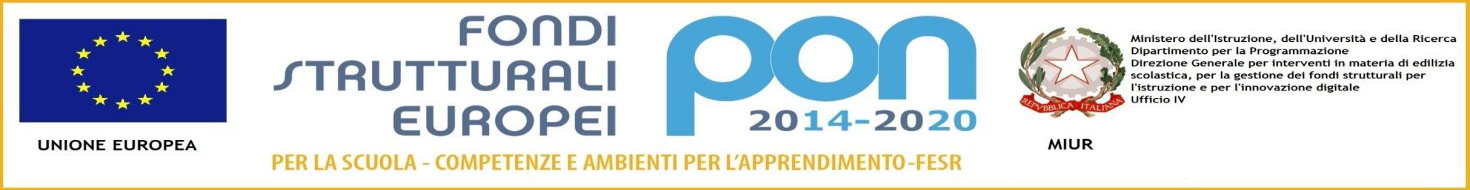             Classe Prima A                                                                         Docente: Monica MapelliBELLISTRI’ EMMA BRIVIO BEATRICECANTU’ CHRISTIANCAPRARO SOPHIECOGLIATI ANOUKCOLOMBO GIADACRIPPA  MATTIAD’AMICO ALESSANDROEMONTE FEDERICO GARGIULO  LUCAGUARNAROLI  AURORALAURELLO  VERONICALEVATI  MARILU’MARINARO  NORAMASCHERONI  ANDREA MASIERO  MATILDEMINIGGIO GIULIANIANG MOUNIRONORATO  ARIANNAPENNISI  DIEGORONDI  ADAMSCIVOLI  MARTINASPINNATO LUCATIRELLA  MANUEL  VILLA  DAVIDE                                                                                                        Il Dirigente scolastico	Prof.ssa M. Lucia LecchiFirma apposta ai sensi del’art.3 comma 2 D.L.vo n. 39/93M.I.U.RISTITUTO SCOLASTICO COMPRENSIVO "Maria Montessori" RONCO BR.NO/SULBIATEVia IV Novembre, 7 – 20884 Sulbiate (MB) tel. 039/623775 - fax 039/6840862cod. fiscale:94037050153 – cod. meccanografico:MIIC8DJ008  cod. univoco fatturazione:UF9M8Se-mail: miic8dj008@istruzione.it   PEC: miic8dj008@pec.istruzione.itwww.icsulbiateronco.gov.it